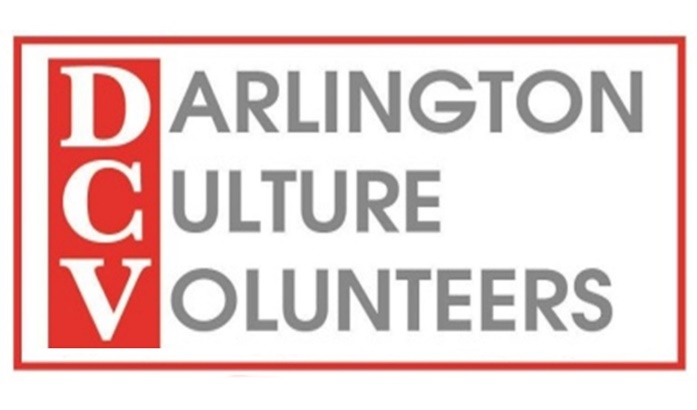 EXPRESSION OF INTEREST IN VOLUNTEERING WITH DARLINGTON CULTURE VOLUNTEERSPlease submit your completed form electronically to the Volunteer Co-ordinator at darlingtonculturevolunteers@hotmail.com or post it to Hippodrome HQ, 20-22 Horsemarket, Darlington, DL1 5PT.  A copy of this form can be downloaded darlingtonhippodrome.co.ukThank you for expressing an interest in volunteering with Darlington Culture Volunteers.Your details	Title (Mr/Mrs etc.)First NameSurname/Family NameAddressAddressAddressPost CodeDate of BirthHome Telephone NumberMobile Phone NumberPlease tell us when it is convenient to ring you and which number you prefer us to use.E Mail Address(if you have one)On receipt of this form we will contact you to explain more about the work we do and explain the next steps.   We look forward to working with you.On receipt of this form we will contact you to explain more about the work we do and explain the next steps.   We look forward to working with you.